Application FormApplication FormCompany / Organization NameContact DetailsProjects NameBrief Project Summary (1-2 paragraphs)Themes Please tick the appropriate box/boxes to show which theme the application will support, and in the space below please outline how the scheme will achieve this. Mental Health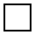  Education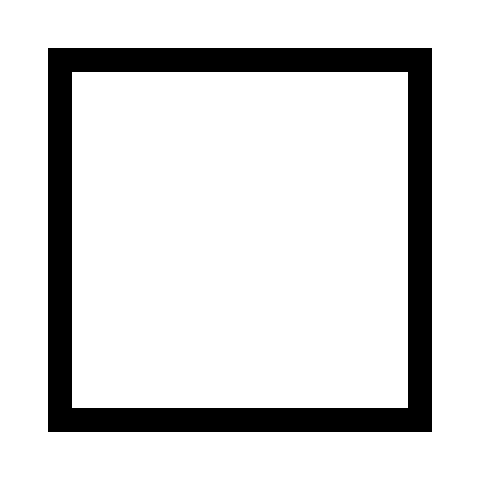  Employment  Diversity and Inclusion Community Rail Partnerships Environment and Sustainability Project ScopeBackgroundPlease tell us about your organisation, and its experience of helping people and the impact of your previous work; you may also want to tell us about the people involved in your project and why you are confident in their ability to make the project succeed.Project Benefits Total cost of project. Inc a breakdown of costs.Total CCIF amount been requestedAny confirmed match funding and source of funding. Statutory Consents Risks and Mitigation MeasuresTimescalesAdditional information 